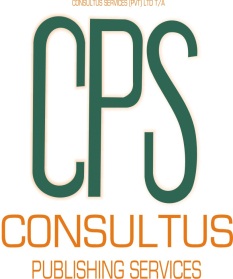 AGREEMENT FOR CONTRACTUAL WORKWe, Consultus Publishing Services of 19 Glenara Avenue, Eastlea, Harare wish to enter into a contract with ------------------------------------------------------------------------------------------------------------Of------------------------------------------------------------------------------------------------------------------------------------to carry out the work of---------------------------------------------------------------------- for the period beginning on ----------------------------------------- and terminating on------------------------------------------------. The agreed consideration for this contract is $---------------------It is agreed that the above Mr/Mrs/Ms ----------------------------------------------- is engaged as an independent conctractor to carry out this specific task which will terminate on --------------------------and under no circumstances does he/she have a claim as an employee of the above organisation.Signed at ---------------------------------------------------------------- this day of ------------------------------------__________________________________________             _________________________________For Consultus Publishing Services				The ContractorWitness	1____________________________		2 ________________________________3 ___________________________		4 ________________________________